Windows Server 2008 VPN配置（纯VPN）环境Windows Server 2008 R2 X64配置步骤1、添加角色中勾选网络策略和访问服务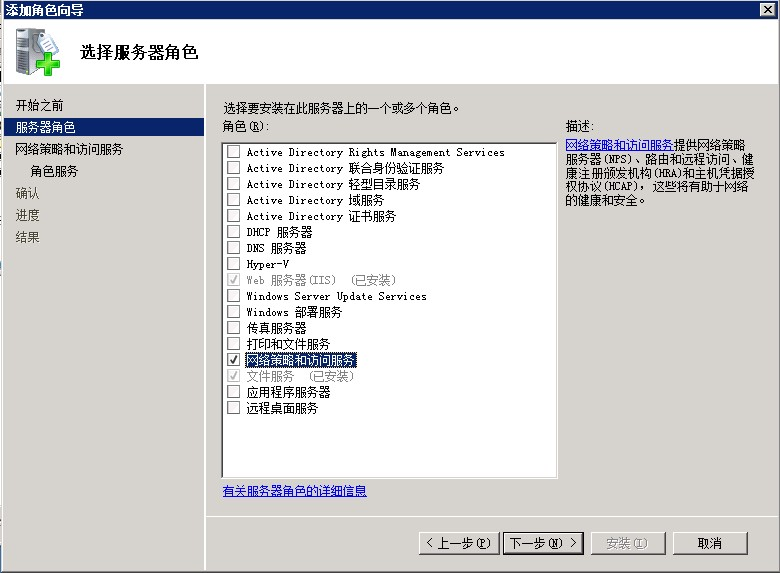 下一步中勾选网络策略服务器、路由和远程访问服务及主机凭证授权协议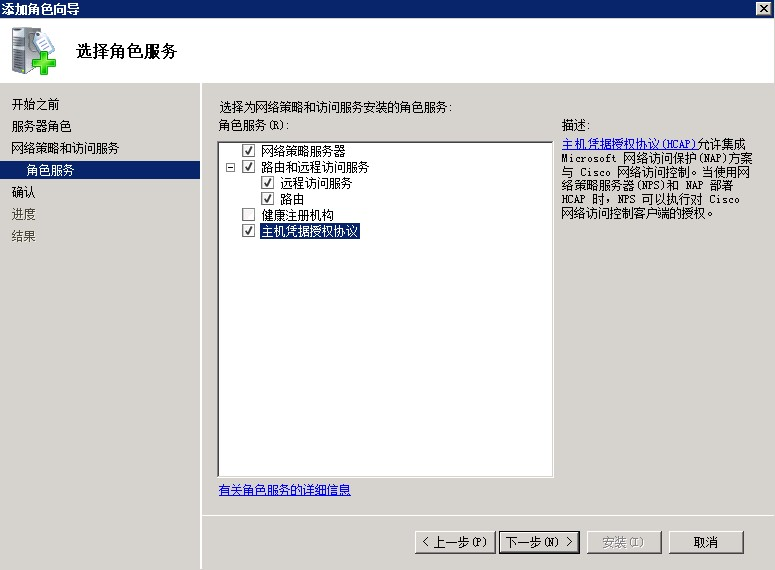 下一步选择远程访问（拨号或VPN）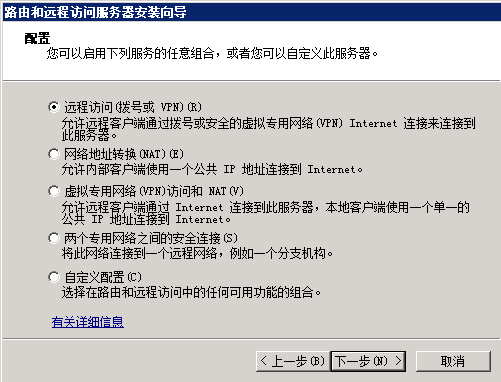 下一步选择VPN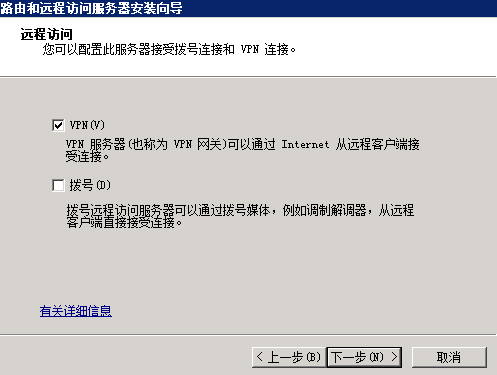 下一步选择公网接口，并将勾选选项去除（如果勾选启用VPN服务网络便会中断）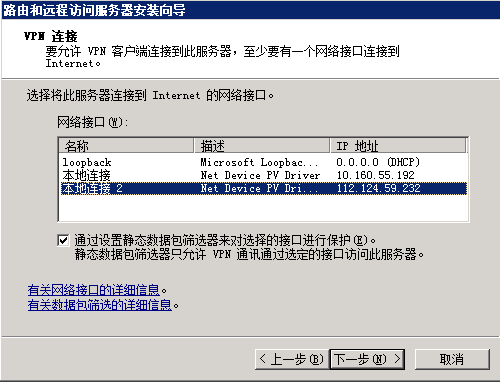 下一步选择分配地址的网卡为内网网卡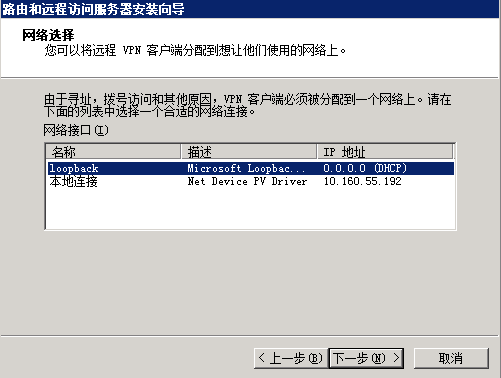 下一步指定分配的地址池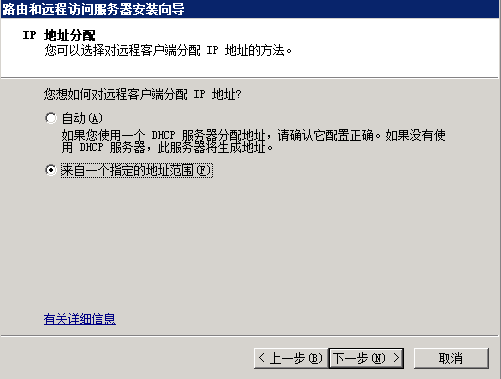 下一步配置分配的地址池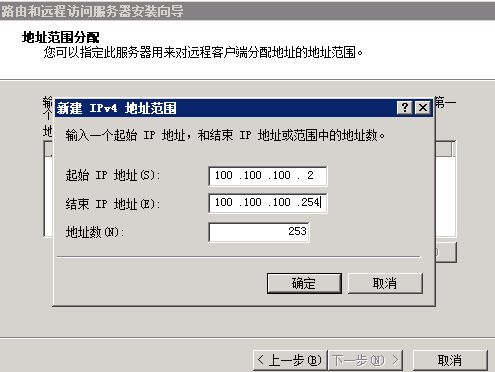 下一步选择否，使用路由和远程访问来对连接请求进行身份验证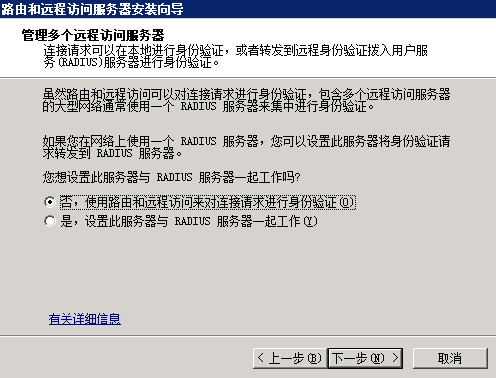 2、添加用户和组添加用户组Aliyun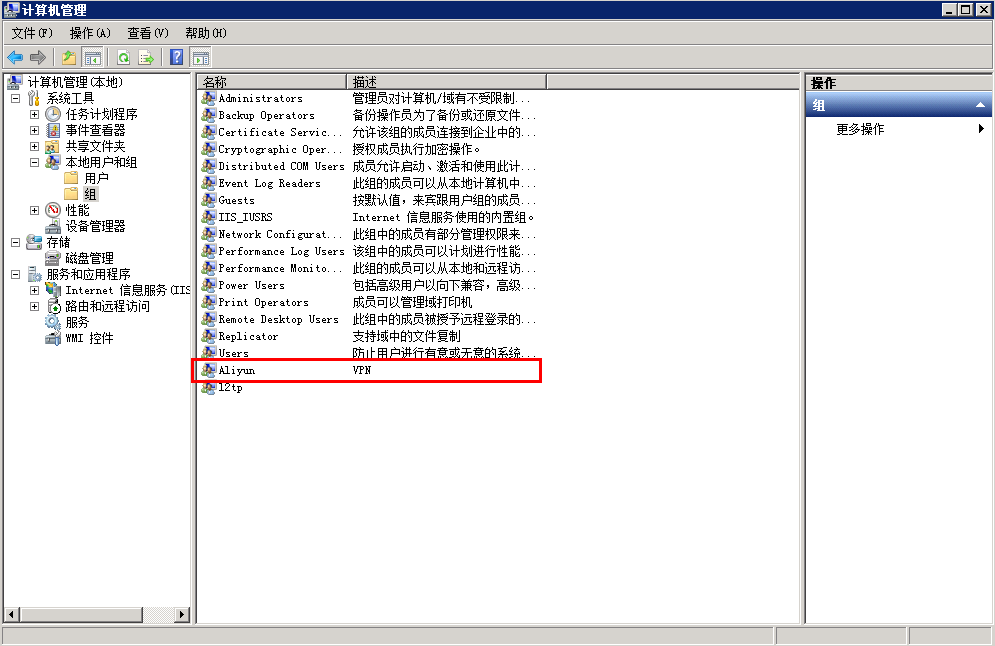 添加用户vpn001并将其加入Aliyun用户组中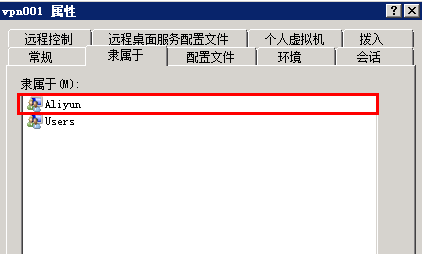 3、配置NPS远程访问策略选择网络访问服务的类型为VPN-Dial up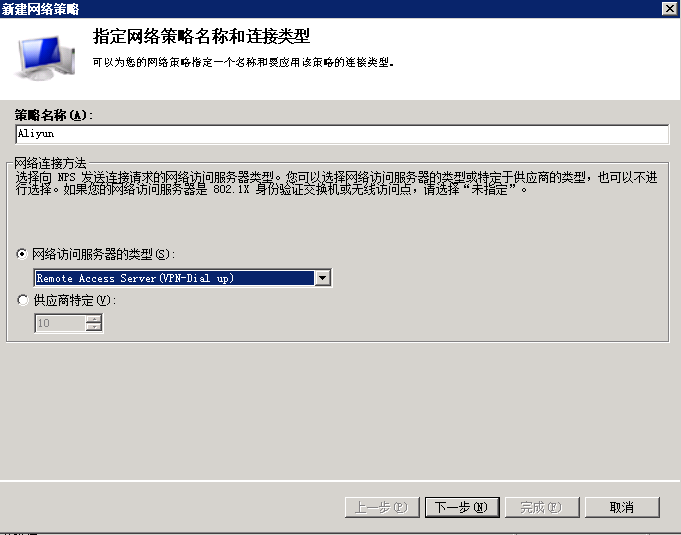 下一步添加用户组，选择创建好的Aliyun用户组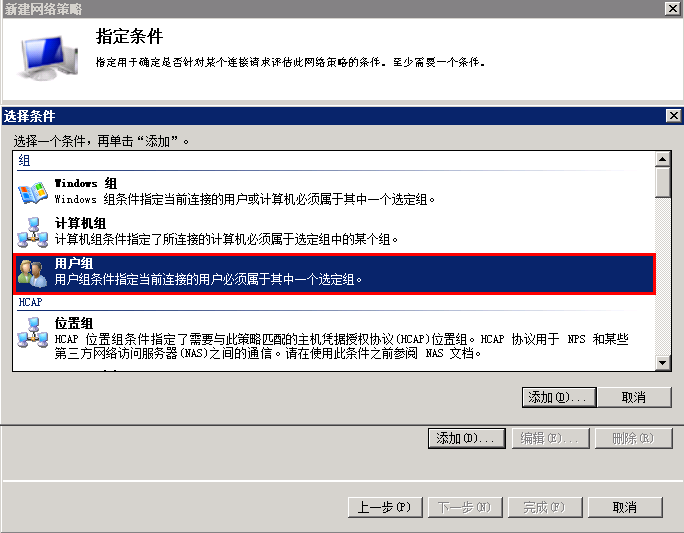 下一步选择已授予访问权限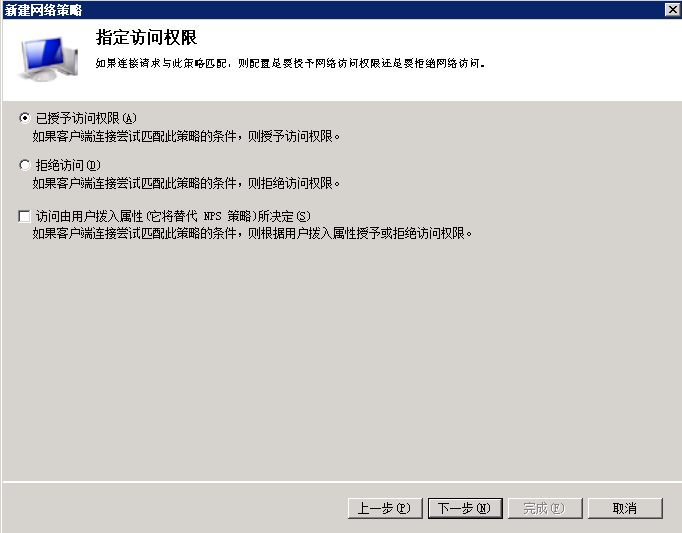 下一步，添加EAP类型为受保护的EAP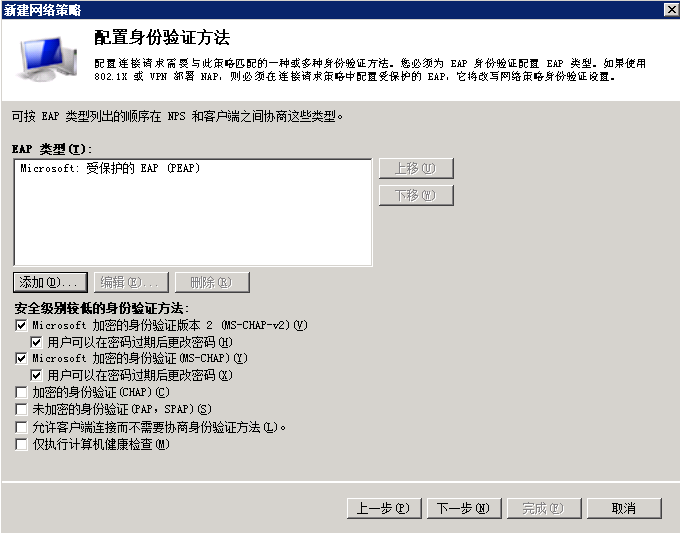 下一步选择NAS端口类型中VPN隧道类型为VPN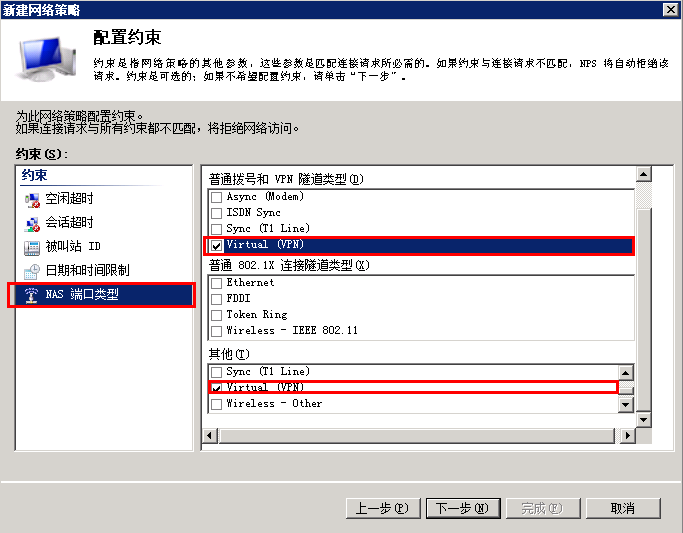 完成网络策略添加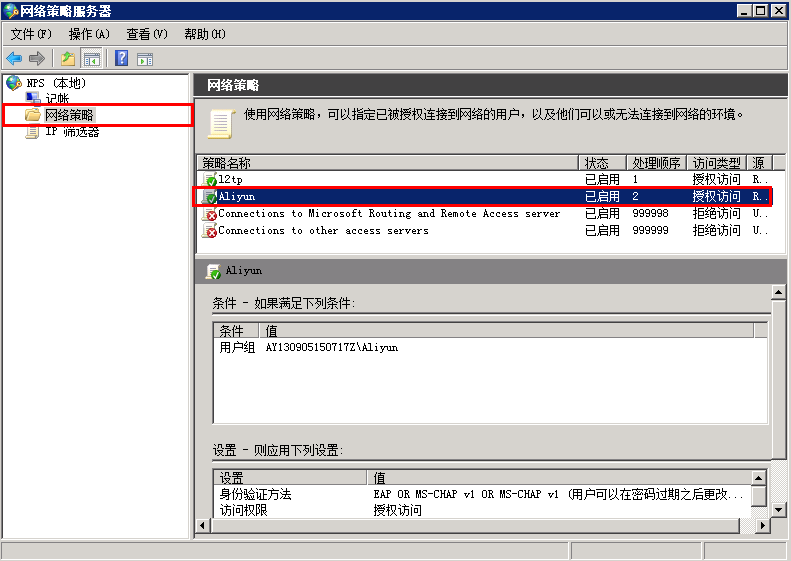 拨号验证客户端添加PPTP VPN连接，完成VPN拨号连接，测试内网互通性